Lección 12: Contemos de 5 en 5 para leer la horaLeamos la hora.Calentamiento: Observa y pregúntate: La recta numérica y el reloj¿Qué observas? ¿Qué te preguntas?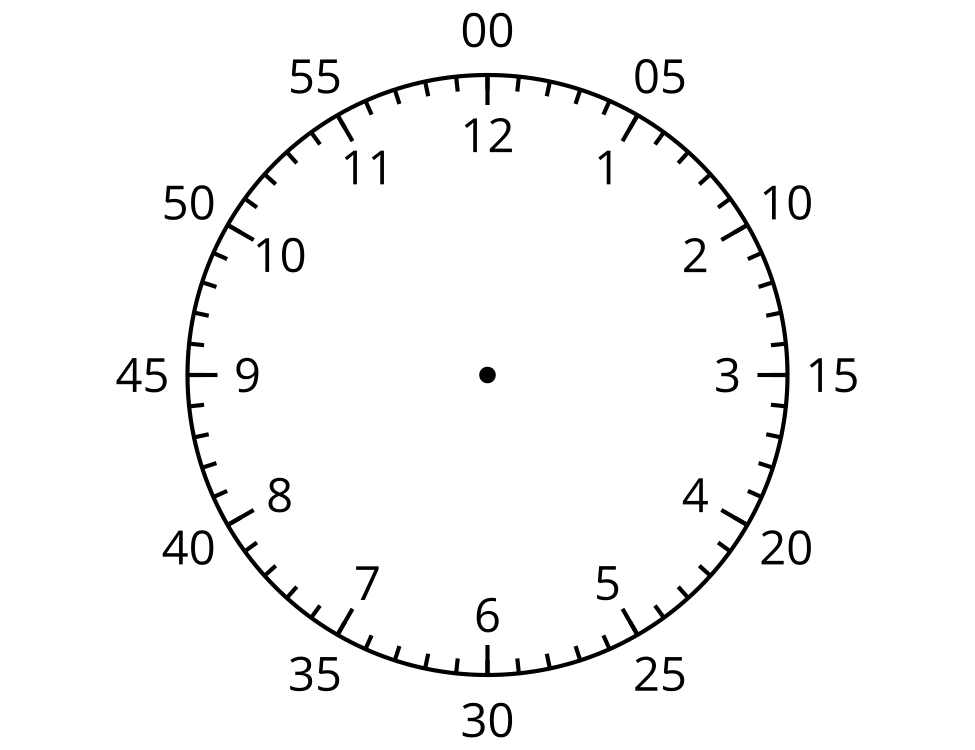 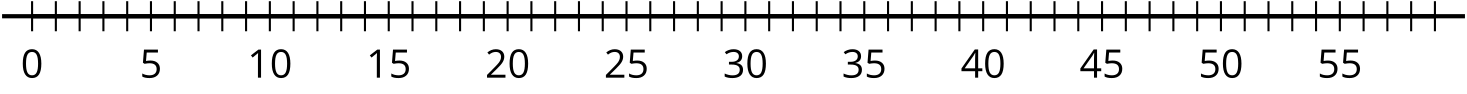 12.1: Contemos de 5 en 5 en el relojDiscute 2 formas de decir la hora que muestra este reloj.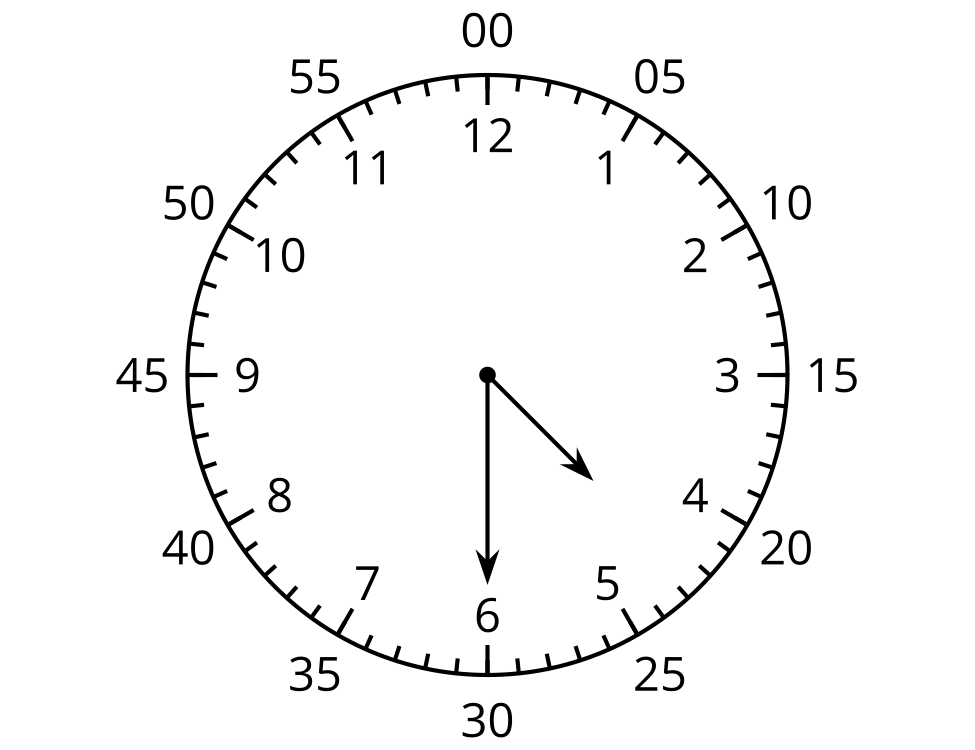 ¿Qué hora muestra este reloj?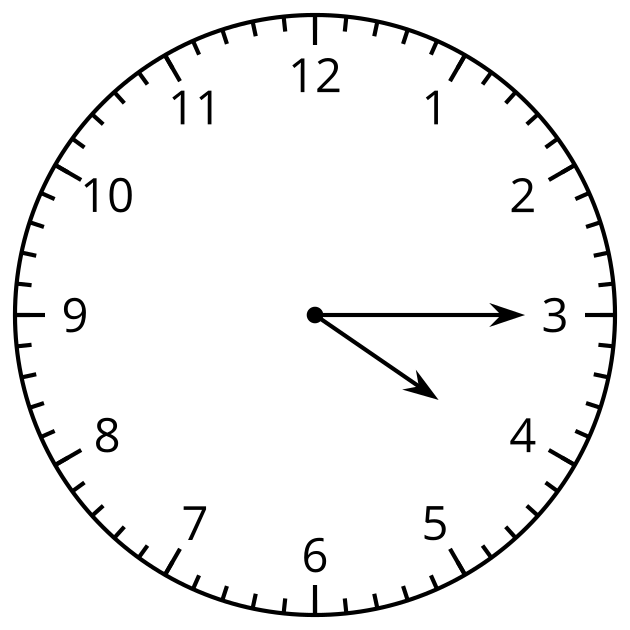 Lee la hora en cada tarjeta de reloj con tu pareja. Ordena los relojes según las horas que muestran.12.2: Escribamos la horaEn cada caso, escribe la hora que muestra el reloj.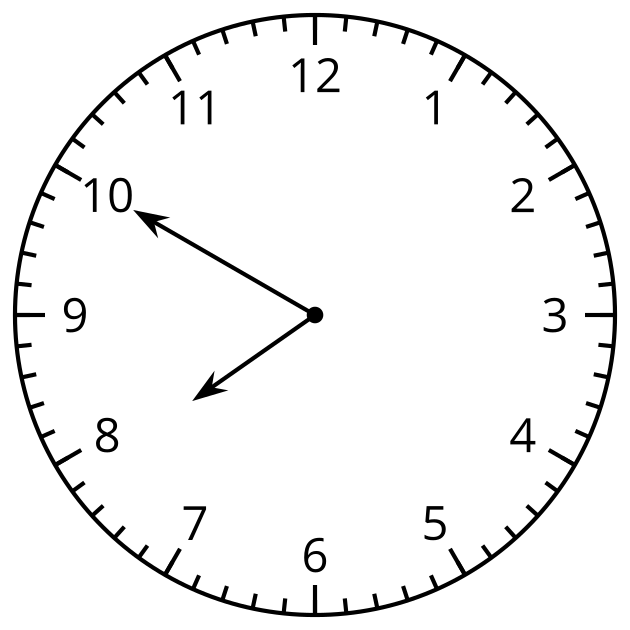 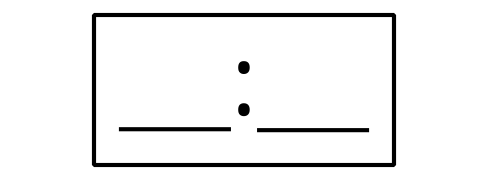 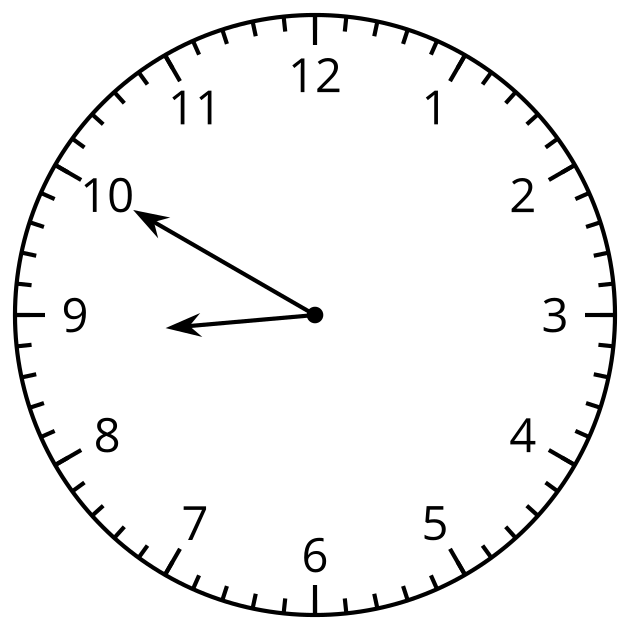 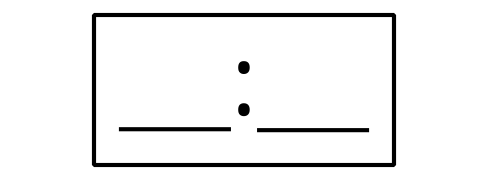 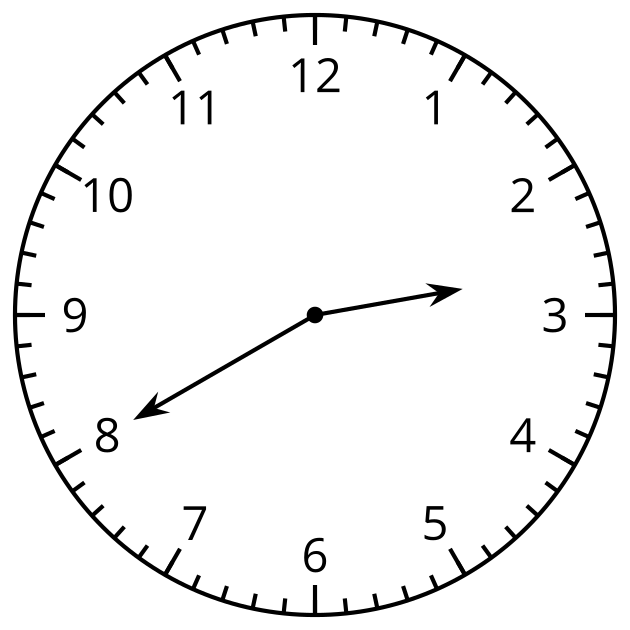 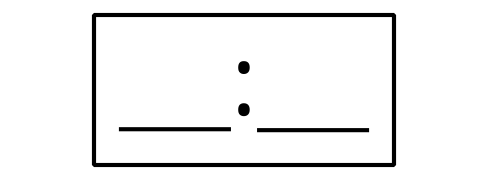 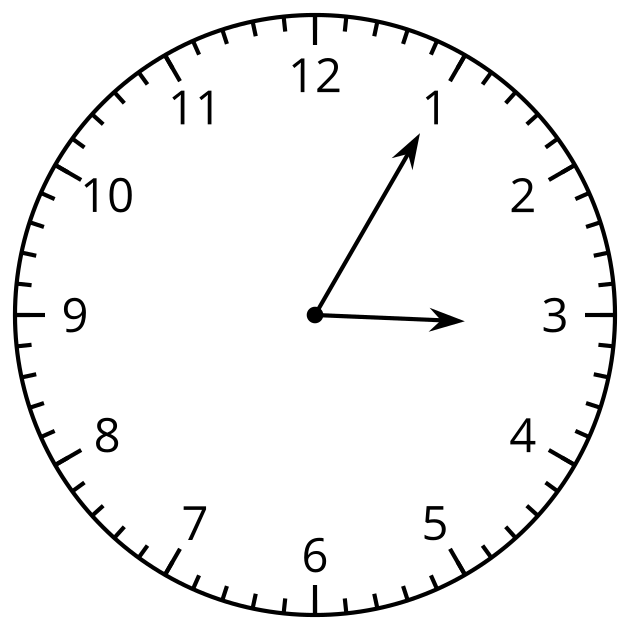 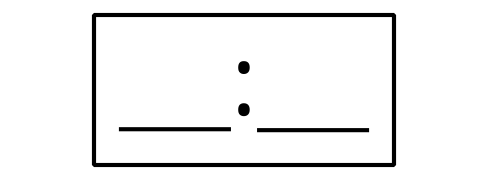 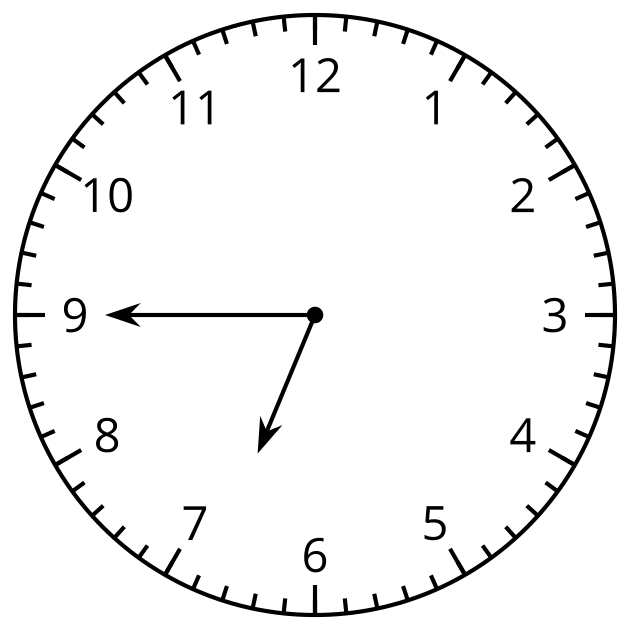 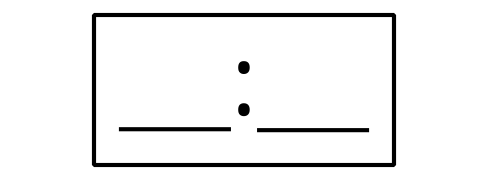 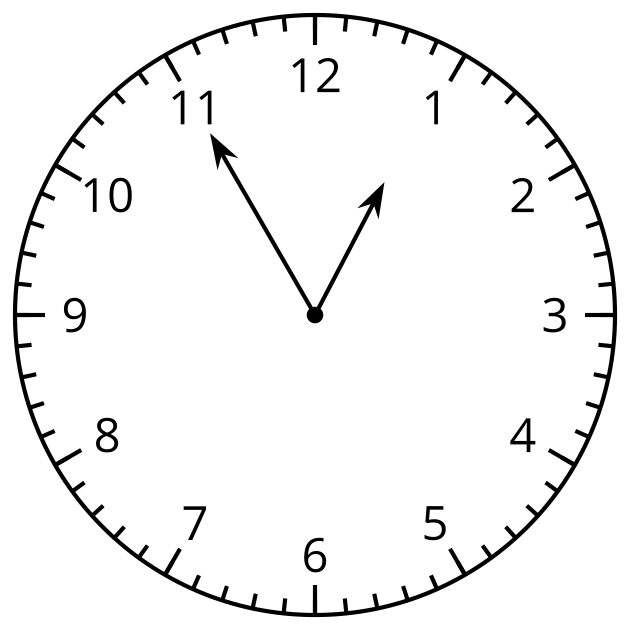 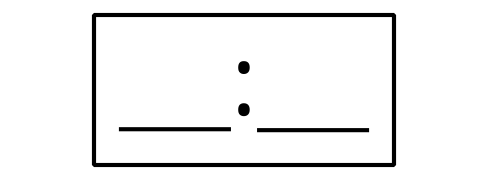 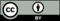 © CC BY 2021 Illustrative Mathematics®